SAC AgendaOctober 3, 2023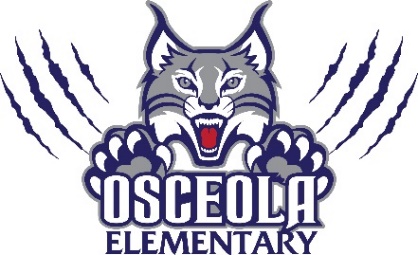 Members in attendance: Others present:  Meeting called to order  Review and Approval of September minutes Funds Report and Request Review School-Parent Compact, Parental Involvement Policy, and Parent Family Engagement Plan  District Update Principal comments Open Floor (Celebrations/Questions) Next meeting date: November 7th at 5:30 Meeting called to close 